PressemitteilungNeukirchen-Vluyn, 20. September 2018Stephan Möllenbeck ist neuer Leiter After Sales Service bei SCHWING TechnologiesExtrusionsexperte tritt Führungsposition bei thermischem Reinigungsspezialisten anStephan Möllenbeck ist neuer Leiter After Sales Service bei SCHWING Technologies, dem internationalen Technologieführer für thermische Reinigungsanlagen für die kunststoffverarbeitende Industrie. Seit 2016 ist der Extrusionsexperte Mitarbeiter des Mittelständlers mit Unternehmenssitz am Niederrhein. Als Sales Manager verantwortete Möllenbeck in den vergangenen zwei Jahren u.a. den Vertrieb von thermischen Reinigungssystemen für die Extrusions-, die Spritzguss- und Recycling-Branche im asiatischen Raum. Ab sofort übernimmt er die Leitung eines zwölfköpfigen After-Sales-Team bei SCHWING. Dazu gehören der Service-und After-Sales-Innendienst ebenso wie der Außendienst. Sechs Service Techniker sind derzeit europa- und weltweit für SCHWING-Kunden im Einsatz und kümmern sich um Inbetriebnahmen, Kundenschulungen, Wartungen und weitere Servicedienstleistungen. Möllenbeck verfügt über 30 Jahre Erfahrung im Extrusionsanlagenbau und folgt auf Klaus Cadel, der zukünftig als Senior Experte für den Maschinenbauer tätig ist. In seiner neuen Position wird Möllenbeck die Felder Digitalisierung, Prozessoptimierung und Planungssicherheit vorantreiben und Themen wie Mitarbeiterqualifizierung und Kundenzufriedenheit weiter ausbauen.
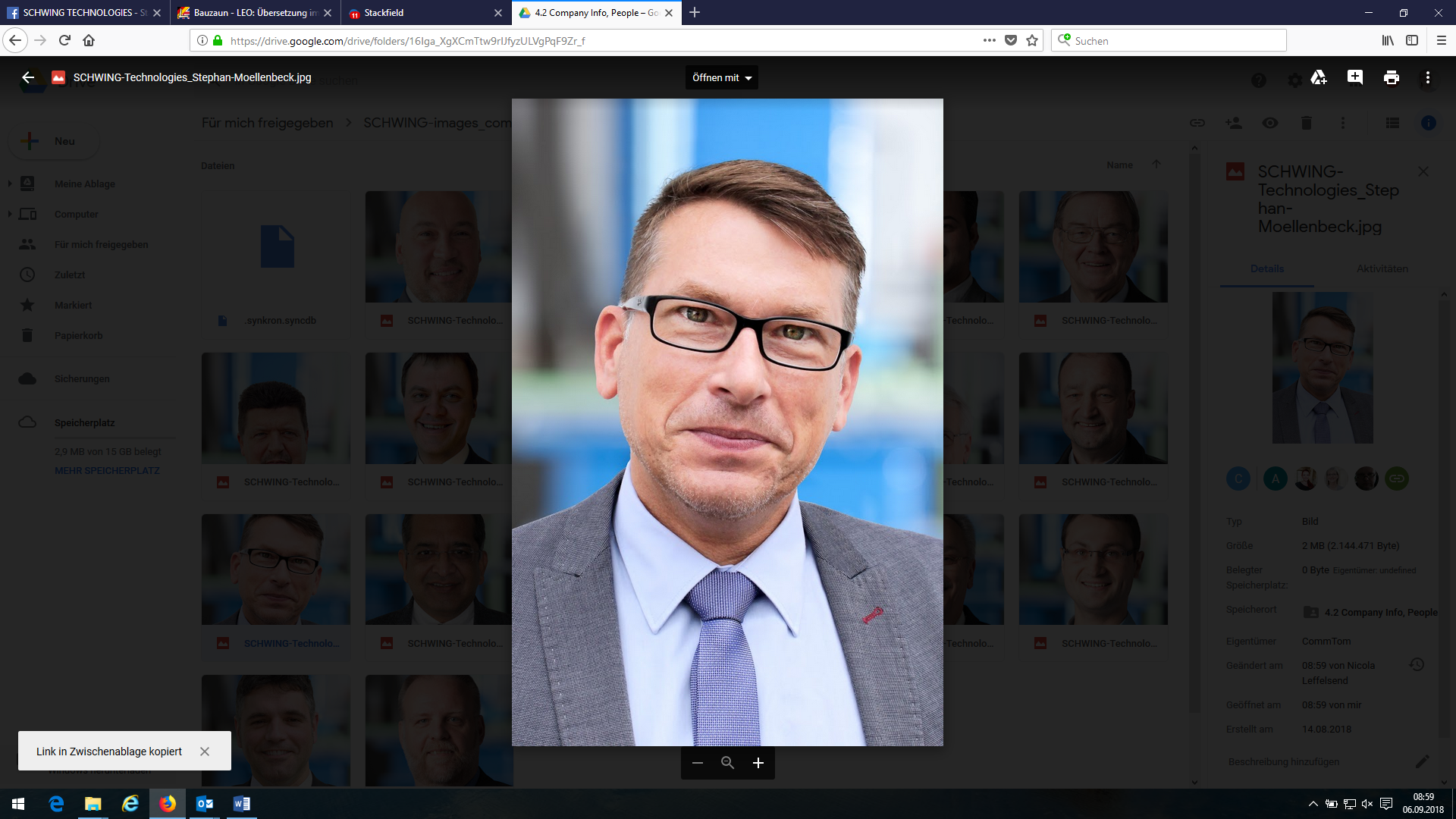 Stephan Möllenbeck ist neuer Leiter After Sales Service beim thermischen Reinigungsexperten SCHWING Technologies
Bildnachweis: SCHWING Technologies
Foto-Download: https://drive.google.com/file/d/1WAExEOXxOvz--5QCG98dymh-z9Jsqh6T/view?usp=sharing

SCHWING Technologies
Seit 1969 am Markt ist SCHWING Technologies weltweiter Technologieführer für Hochtemperatursysteme zur thermischen Reinigung, thermo-chemischen Materialveredlung und Wärmebehandlung von Metallteilen und Werkzeugen der produzierenden Industrie. Das inhabergeführte Unternehmen konstruiert, fertigt und betreibt seine Anlagen am Geschäftssitz in Neukirchen-Vluyn am Niederrhein. Basierend auf deutschen Ingenieurleistungen ist der Mittelständler weltweit bekanntester Spezialist im Entfernen von Kunststoffen. Zu seinen international insgesamt etwa 2500 Kunden zählen Unternehmen der Kunststoff- und Faserindustrie sowie der Chemie- und Automobilbranche. Für jeden Reinigungsbedarf bietet das Unternehmen mit seinen rund 80 Mitarbeitern die ökonomisch, ökologisch und qualitativ beste Geräte- und Systemlösung. Mit jährlich mehr als 250.000 nach höchsten Qualitäts- und Umweltstandards gereinigten Werkstücken ist SCHWING als Reinigungsdienstleister zudem ein zuverlässiger Servicepartner. „Bislang gab es kein Teil, das wir nicht vollständig von anhaftenden Polymeren und anorganischen Verunreinigungen befreien konnten“, bestätigen Ewald und Thomas Schwing, die beiden Geschäftsführer von SCHWING Technologies.
PressekontaktNicola LeffelsendSCHWING Technologies GmbHOderstraße 747506 Neukirchen-VluynT +49 2845 930 146redaktion@schwing-tech.comwww.schwing-technologies.de